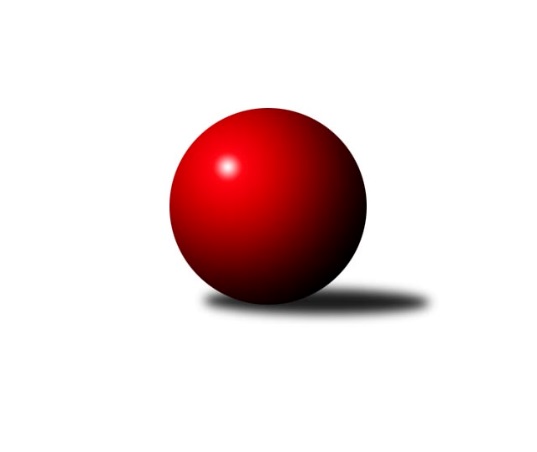 Č.5Ročník 2023/2024	8.11.2023Nejlepšího výkonu v tomto kole: 1698 dosáhlo družstvo: So. Chýnov BOP Tábor 2023/2024Výsledky 5. kolaSouhrnný přehled výsledků:Sp. Soběslav B	- So. Chotoviny D	6:0	1373:1279	6.0:2.0	7.11.So. Chýnov B	- Loko Tábor D	6:0	1698:1301	8.0:0.0	8.11.KK Hilton C	- Loko Tábor C	2:4	1491:1616	3.0:5.0	8.11.Tabulka družstev:	1.	Loko Tábor C	5	5	0	0	23.0 : 7.0 	28.0 : 12.0 	 1597	10	2.	So. Chýnov B	5	4	0	1	26.0 : 4.0 	29.0 : 11.0 	 1693	8	3.	KK Hilton C	5	3	0	2	19.0 : 11.0 	24.5 : 15.5 	 1548	6	4.	Sp. Soběslav B	5	2	0	3	12.0 : 18.0 	15.0 : 25.0 	 1425	4	5.	Loko Tábor D	5	1	0	4	7.0 : 23.0 	12.0 : 28.0 	 1390	2	6.	So. Chotoviny D	5	0	0	5	3.0 : 27.0 	11.5 : 28.5 	 1425	0Podrobné výsledky kola:	 Sp. Soběslav B	1373	6:0	1279	So. Chotoviny D	Josef Schleiss	 	 180 	 180 		360 	 2:0 	 320 	 	152 	 168		Kateřina Křemenová	Vojtěch Křivan	 	 177 	 152 		329 	 1:1 	 313 	 	158 	 155		Zdeněk Fiala	Vladimír Křivan	 	 184 	 162 		346 	 1:1 	 329 	 	156 	 173		Lucie Lišková	Jana Křivanová	 	 176 	 162 		338 	 2:0 	 317 	 	166 	 151		František Orelrozhodčí: Martina VotrubováNejlepší výkon utkání: 360 - Josef Schleiss	 So. Chýnov B	1698	6:0	1301	Loko Tábor D	Vlastimil Novák	 	 191 	 224 		415 	 2:0 	 313 	 	150 	 163		Pavla Krejčová	Vendula Burdová	 	 208 	 210 		418 	 2:0 	 365 	 	167 	 198		Pavlína Fürbacherová	Karolína Roubková	 	 216 	 214 		430 	 2:0 	 271 	 	136 	 135		Martina Sedláčková	Jiří Šalát	 	 223 	 212 		435 	 2:0 	 352 	 	181 	 171		Monika Havránkovározhodčí: Oldřich RoubekNejlepší výkon utkání: 435 - Jiří Šalát	 KK Hilton C	1491	2:4	1616	Loko Tábor C	Zdeněk Pech	 	 159 	 164 		323 	 0:2 	 420 	 	212 	 208		Barbora Dvořáková	Jarmil Kylar	 	 187 	 185 		372 	 1:1 	 371 	 	214 	 157		Josef Macháček *1	Jiří Vitha	 	 216 	 177 		393 	 1:1 	 390 	 	196 	 194		Ctibor Cabadaj	Miroslav Kovač	 	 196 	 207 		403 	 1:1 	 435 	 	229 	 206		Zdeněk Zemanrozhodčí: Dušan Jelínekstřídání: *1 od 60. hodu David DvořákNejlepší výkon utkání: 435 - Zdeněk ZemanPořadí jednotlivců:	jméno hráče	družstvo	celkem	plné	dorážka	chyby	poměr kuž.	Maximum	1.	Radim Mareš 	So. Chýnov B	465.00	310.0	155.0	4.7	3/3	(486)	2.	Zdeněk Zeman 	Loko Tábor C	426.75	300.5	126.3	6.5	4/4	(465)	3.	Věra Návarová 	So. Chýnov B	424.25	302.8	121.5	5.5	2/3	(474)	4.	Karolína Roubková 	So. Chýnov B	414.25	288.0	126.3	6.0	2/3	(433)	5.	Miroslav Kovač 	KK Hilton C	412.33	273.7	138.7	6.7	2/2	(420)	6.	Vendula Burdová 	So. Chýnov B	412.17	281.7	130.5	7.8	3/3	(443)	7.	Jan Krákora 	KK Hilton C	402.25	280.8	121.5	15.0	2/2	(413)	8.	Vlastimil Novák 	So. Chýnov B	401.33	292.4	108.9	14.0	3/3	(415)	9.	David Dvořák 	Loko Tábor C	390.83	283.0	107.8	12.5	3/4	(443)	10.	Monika Havránková 	Loko Tábor D	389.50	277.1	112.4	12.4	4/4	(423)	11.	Ctibor Cabadaj 	Loko Tábor C	387.00	273.3	113.7	9.7	3/4	(397)	12.	Jarmil Kylar 	KK Hilton C	374.00	285.0	89.0	12.0	2/2	(376)	13.	Pavel Reichel 	Sp. Soběslav B	371.75	264.5	107.3	13.0	4/4	(423)	14.	Kateřina Křemenová 	So. Chotoviny D	365.78	266.6	99.2	14.0	3/3	(403)	15.	Lucie Lišková 	So. Chotoviny D	363.56	266.0	97.6	13.3	3/3	(404)	16.	Pavlína Fürbacherová 	Loko Tábor D	361.00	270.4	90.6	16.3	4/4	(385)	17.	Vojtěch Křivan 	Sp. Soběslav B	359.75	270.5	89.3	16.8	4/4	(384)	18.	Zdeněk Fiala 	So. Chotoviny D	355.56	265.9	89.7	14.7	3/3	(392)	19.	František Orel 	So. Chotoviny D	339.89	245.6	94.3	16.0	3/3	(372)	20.	Kateřina Smolíková 	Sp. Soběslav B	330.75	236.3	94.5	15.8	4/4	(359)	21.	Zdeněk Pech 	KK Hilton C	326.75	259.5	67.3	21.8	2/2	(336)	22.	Martina Sedláčková 	Loko Tábor D	305.50	225.0	80.5	24.0	4/4	(338)	23.	Pavla Krejčová 	Loko Tábor D	300.83	228.0	72.8	22.3	3/4	(313)		Zdeněk Samec 	Loko Tábor C	442.00	291.5	150.5	6.5	2/4	(450)		Stanislav Ťoupal 	KK Hilton C	438.33	300.0	138.3	7.7	1/2	(476)		Jiří Šalát 	So. Chýnov B	435.00	299.0	136.0	6.0	1/3	(435)		Viktorie Lojdová 	Loko Tábor D	423.00	308.0	115.0	12.0	1/4	(423)		Barbora Dvořáková 	Loko Tábor C	417.50	298.0	119.5	10.5	2/4	(420)		Jiří Vitha 	KK Hilton C	403.33	276.7	126.7	7.3	1/2	(427)		Josef Macháček 	Loko Tábor C	392.00	295.0	97.0	15.0	2/4	(393)		Ladislav Maroušek 	KK Hilton C	378.00	262.0	116.0	11.0	1/2	(378)		Irena Dlouhá 	Loko Tábor D	378.00	267.0	111.0	13.0	1/4	(378)		Josef Schleiss 	Sp. Soběslav B	377.00	283.5	93.5	16.5	2/4	(394)		Zdeněk Vít 	Loko Tábor C	363.00	258.0	105.0	20.0	1/4	(363)		Vladimír Křivan 	Sp. Soběslav B	347.00	265.5	81.5	12.5	1/4	(348)		Dominik Smutný 	Loko Tábor C	344.00	239.0	105.0	17.0	1/4	(344)		Jana Křivanová 	Sp. Soběslav B	338.00	241.0	97.0	11.0	1/4	(338)		Jana Votrubová 	Sp. Soběslav B	313.50	227.0	86.5	13.5	2/4	(348)		Václav Gabriel 	KK Hilton C	309.00	242.0	67.0	22.0	1/2	(309)Sportovně technické informace:Starty náhradníků:registrační číslo	jméno a příjmení 	datum startu 	družstvo	číslo startu
Hráči dopsaní na soupisku:registrační číslo	jméno a příjmení 	datum startu 	družstvo	Program dalšího kola:6. kolo14.11.2023	út	17:00	Sp. Soběslav B - So. Chýnov B	16.11.2023	čt	17:00	Loko Tábor C - So. Chotoviny D	16.11.2023	čt	19:00	Loko Tábor D - KK Hilton C	Nejlepší šestka kola - absolutněNejlepší šestka kola - absolutněNejlepší šestka kola - absolutněNejlepší šestka kola - absolutněNejlepší šestka kola - dle průměru kuželenNejlepší šestka kola - dle průměru kuželenNejlepší šestka kola - dle průměru kuželenNejlepší šestka kola - dle průměru kuželenNejlepší šestka kola - dle průměru kuželenPočetJménoNázev týmuVýkonPočetJménoNázev týmuPrůměr (%)Výkon3xZdeněk ZemanLok. Tábor C4353xZdeněk ZemanLok. Tábor C110.134351xJiří ŠalátChýnov B4351xJiří ŠalátChýnov B106.644352xKarolína RoubkováChýnov B4302xBarbora DvořákováLok. Tábor C106.334202xBarbora DvořákováLok. Tábor C4201xJosef SchleissSoběslav B105.543602xVendula BurdováChýnov B4182xKarolína RoubkováChýnov B105.424303xVlastimil NovákChýnov B4152xVendula BurdováChýnov B102.48418